РОССИЙСКАЯ ФЕДЕРАЦИЯРОСТОВСКАЯ ОБЛАСТЬТАРАСОВСКИЙ РАЙОНМУНИЦИПАЛЬНОЕ ОБРАЗОВАНИЕ «ЗЕЛЕНОВСКОЕ СЕЛЬСКОЕ ПОСЕЛЕНИЕ»  СОБРАНИЕ ДЕПУТАТОВ ЗЕЛЕНОВСКОГО СЕЛЬСКОГО ПОСЕЛЕНИЯ 	РЕШЕНИЕ № 52 Об установлении границ территорий, на которые осуществляется территориальное общественное самоуправление в муниципальном образовании «Зеленовское сельское поселение»	Принято Собранием депутатов	14 ноября 2017 г.   В соответствии с Федеральным законом Российской Федерации от 06.10.2003 №131-ФЗ «Об общих принципах организации местного самоуправления в Российской Федерации», руководствуясь Уставом муниципального образования «Зеленовское сельское поселение», Положением о территориальном общественном самоуправлении в муниципальном образовании  «Зеленовское сельское поселение», утвержденным решением  № 47 от 25.10.2017 г., на основании предложений инициативных групп граждан, проживающих на территориях муниципального образования «Зеленовское сельское поселение», на которых предполагается осуществление территориального общественного самоуправления, Собрание депутатов  РЕШИЛО:1.Установить границы территории, на которой предполагается осуществление территориального общественного самоуправления Зеленовского сельсокго поселения, (прилагается).2.Настоящее решение вступает в силу со дня его официального  обнародования.Председатель Собрания депутатов-Глава Зеленовского сельского поселения                             М.П.Родионов                                                                                                                Приложение к решению                                                                                       Собрания депутатов от 14.11.2017 № 52Границы территории Зеленовского сельского поселения, на территории которого предполагается осуществление территориального общественного самоуправления в муниципальном образовании «Зеленовское сельское поселение»	1)Картографическое изображение границ: 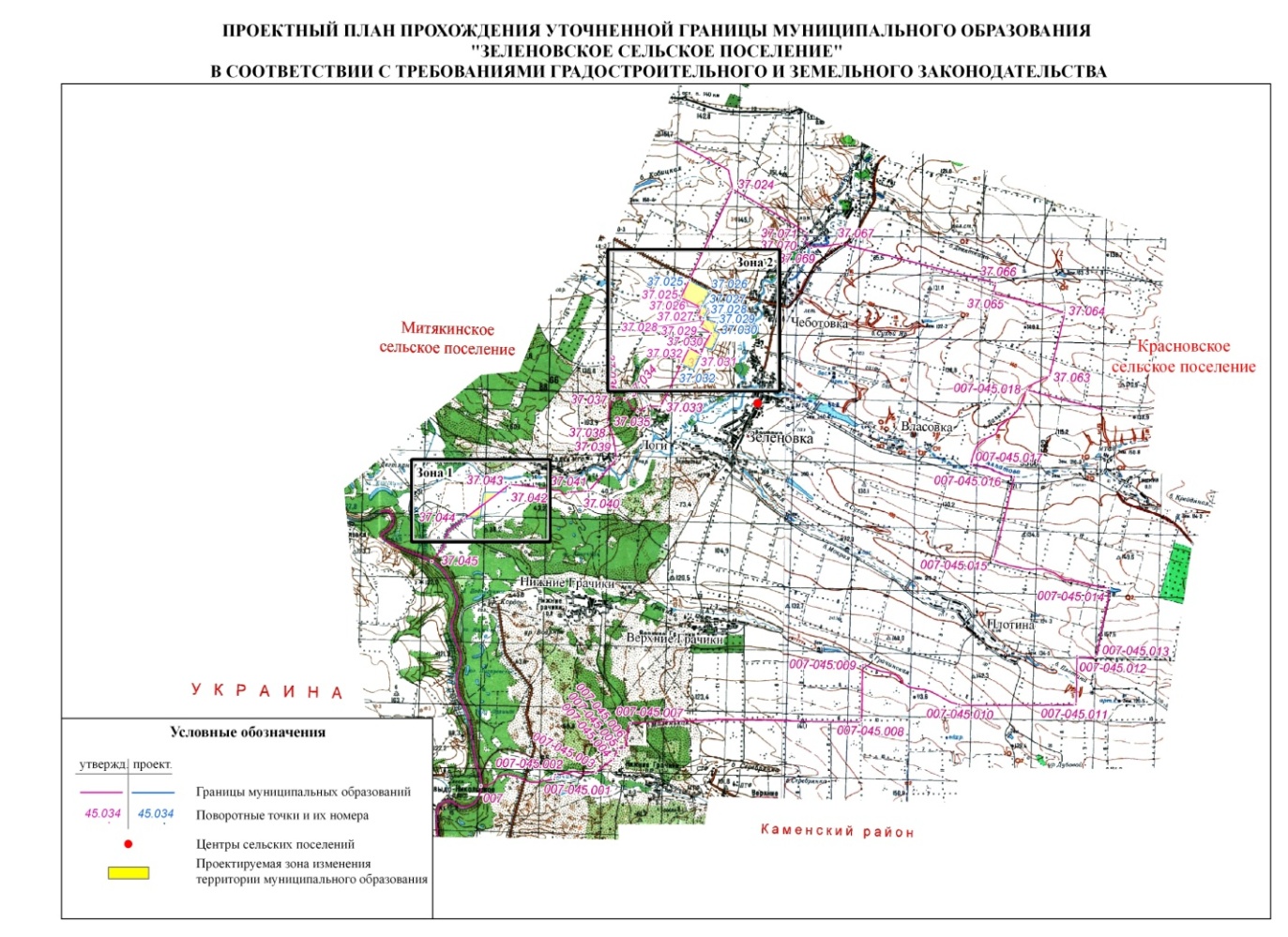 2) Словесное описание границ: Территориальное общественное самоуправление осуществляется в границах Зеленовского сельсокго поселения, границы которого утверждены Генеральным планом Зеленовского сельского поселения.На северо-востоке Администрация граничит с Красновским сельским поселением, на востоке  и юго-востоке с Каменским районом, юго-западе с Украиной, на западе с Митякинским сельским поселением.